ПОСТАНОВЛЕНИЕАДМИНИСТРАЦИИ МУНИЦИПАЛЬНОГО ОБРАЗОВАНИЯИВАНОВСКОГО СЕЛЬСОВЕТА КОЧУБЕЕВСКОГО РАЙОНА СТАВРОПОЛЬСКОГО КРАЯ30 марта 2017 г.                                     с. Ивановское                                            № 37Об утверждении плана противопожарной опашки населенных пунктов муниципального образования Ивановского сельсовета Кочубеевского района Ставропольского края на 2017-2018 гг.В целях обеспечения соблюдения требований действующих норм и правил пожарной безопасности, привлечения населения к проведению мероприятий по предупреждению и тушению пожаров на территории муниципального образования Ивановского сельсовета создается в соответствии с Федеральными законами от 06.10.2003 г. № 131-ФЗ «Об общих принципах организации местного самоуправления в Российской Федерации», от 21.12.1994 г. № 69-ФЗ «О пожарной безопасности», Законом от 07.06.2004 г. № 41-кз, Уставом муниципального образования Ивановского сельсовета Кочубеевского района Ставропольского края, администрация муниципального образования Ивановского сельсовета Кочубеевского района Ставропольского края ПОСТАНОВЛЯЕТ:1. Утвердить планы (схемы) противопожарной опашки населенных пунктов, расположенных на территории муниципального образования Ивановского сельсовета Кочубеевского района Ставропольского края.2. Поручить ООО «Колхоз-племзавод им. Чапаева» в лице директора Кальницкого Е.А. провести мероприятия в обустройстве минерализованных противопожарных полос вокруг населенных пунктов. С целью обеспечения наибольшей защитной эффективности минерализованных противопожарных полос, обустройство и обновление проводить в осенний период.3. Настоящее постановление опубликовать в периодическом печатном издании муниципального образования Ивановского сельсовета Кочубеевского района Ставропольского края «Вестник Ивановского сельсовета» и разместить на официальном сайте.4. Контроль за выполнением настоящего постановления оставляю за собой.5. Настоящее постановление вступает в законную силу со дня его подписания.Глава муниципального образованияИвановского сельсоветаКочубеевского районаСтавропольского края                                                                               А.И. СолдатовУТВЕРЖДЕНОпостановлением администрациимуниципального образованияИвановского сельсоветаКочубеевского районаСтавропольского края№ 37 от 30 марта 2017 годаСХЕМАпротивопожарной опашки: с. Веселое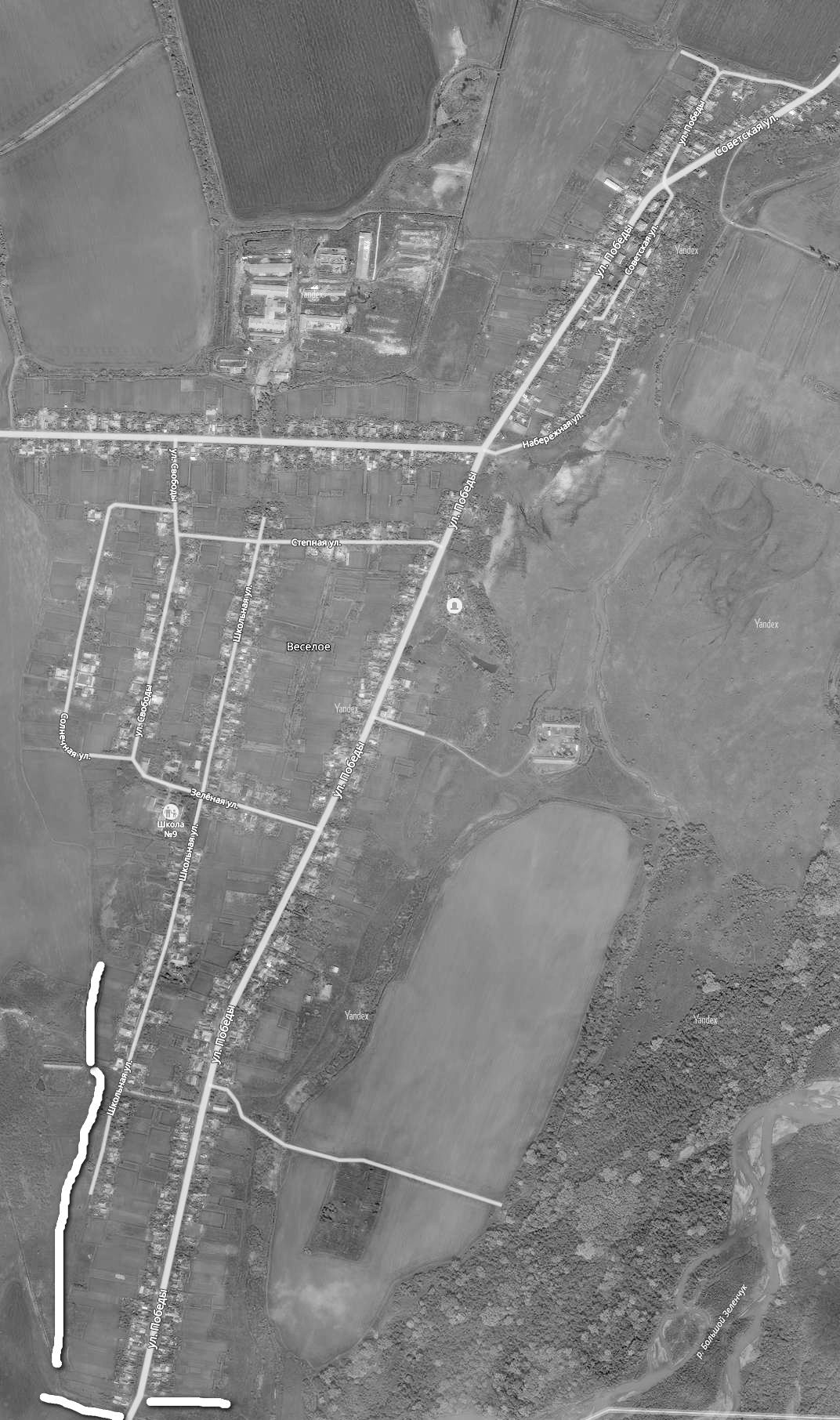 СХЕМАпротивопожарной опашки: с. Воронежское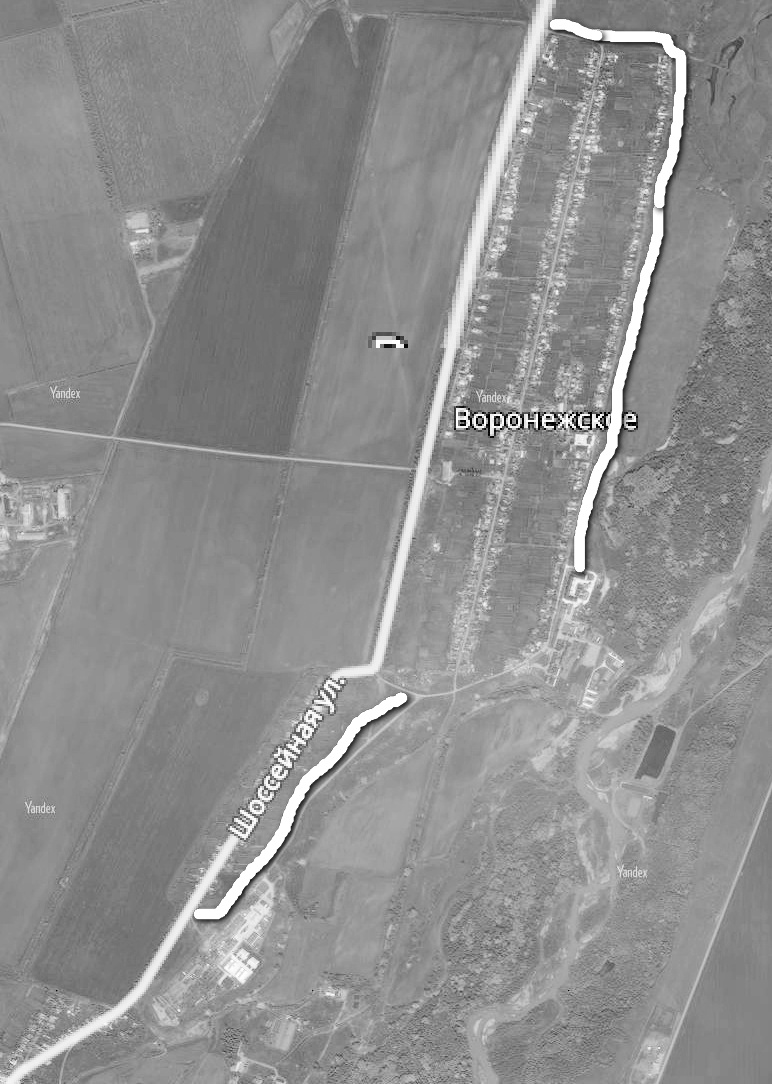 СХЕМАпротивопожарной опашки: с. Ивановское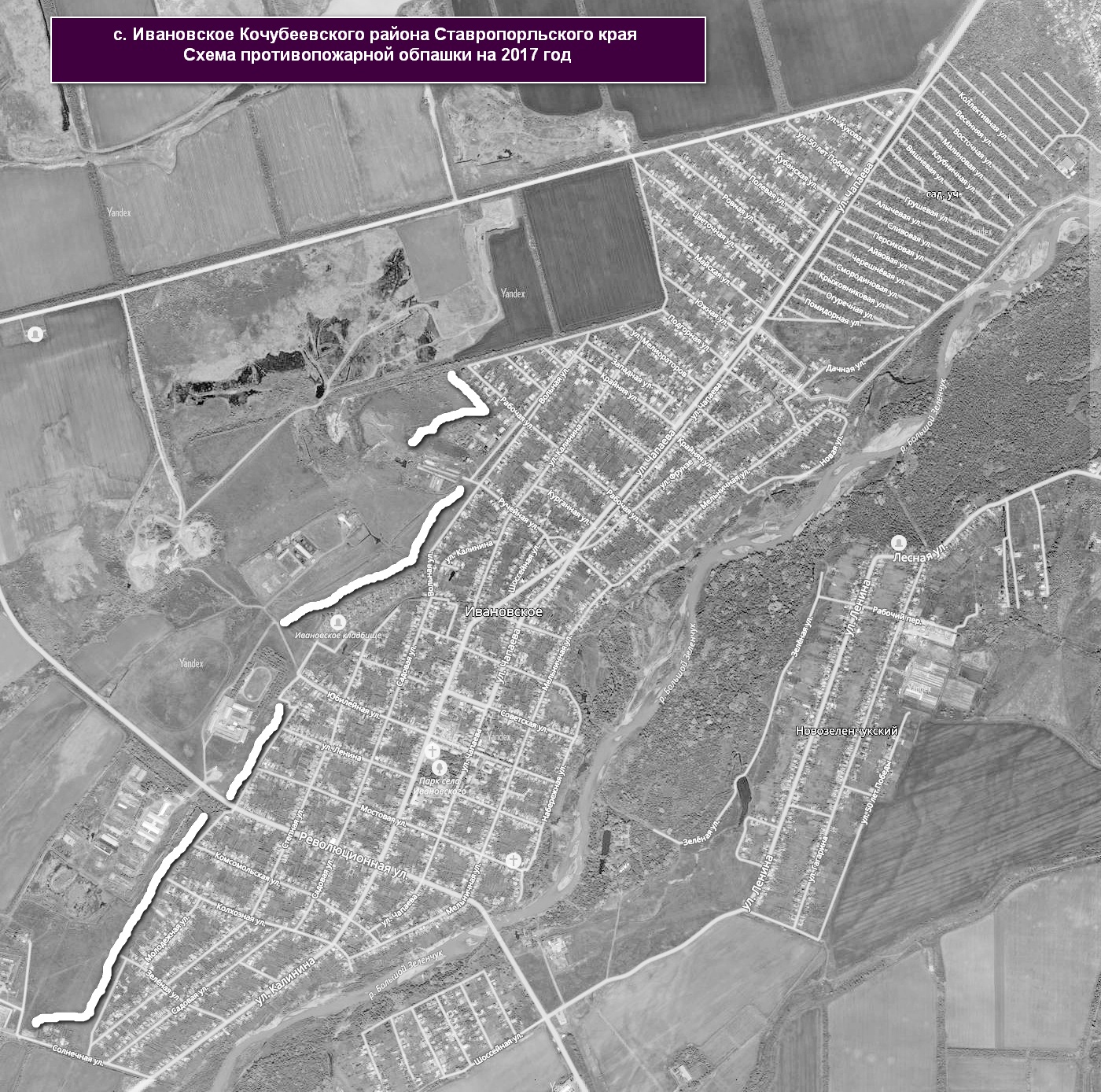 Управляющий делами администрацииИвановского сельсоветаКочубеевского районаСтавропольского края                                                                              З.В. ГальцеваГраница территории населенного пунктаЗащитная полоса 15 м. от границы территории населенного пунктаГраница территории населенного пунктаЗащитная полоса 15 м. от границы территории населенного пунктаГраница территории населенного пунктаЗащитная полоса 15 м. от границы территории населенного пункта